To ensure your medical records are as up to date as possible, please complete all sections belowIf you need help filling in this form please ask reception – Larger print available.Communication NeedsIf under 18 years of ageCurrent Medical Conditions
ConfidentialityPlease be aware that any information provided on this health questionnaire is treated with complete confidence and will be added only to your own medical record.DNA PolicyAt Peterloo Medical Centre, we have a policy for patients who repeatedly fail to attend appointments. If you are unable to attend for your appointment please contact the surgery so we can offer the appointment to another patientShareforYouFrom January 2019 your GP records will be available to view to other health and social care professionals outside the GP surgery directly involved in your care. See http://www.hmrshareforyou.nhs.uk for more information.Please ask at reception for our ShareforYou leaflets.Care Navigation and SignpostingAll of our receptionists are trained in care navigation and can signpost patients to external services where appropriate. When you telephone for an appointment you will be asked to provide a brief description of the reason for the appointment. Please share this with them as it allows the surgery to signpost you to the most appropriate service.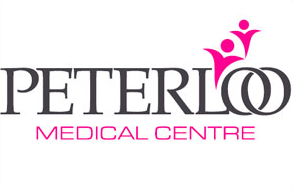 New Patient QuestionnaireCONTACT DETAILSCONTACT DETAILSCONTACT DETAILSCONTACT DETAILSCONTACT DETAILSCONTACT DETAILSCONTACT DETAILSCONTACT DETAILSCONTACT DETAILSCONTACT DETAILSCONTACT DETAILSCONTACT DETAILSCONTACT DETAILSCONTACT DETAILSCONTACT DETAILSCONTACT DETAILSCONTACT DETAILSCONTACT DETAILSMrMrsMissMsMsMsMxMxOtherFirst NameFirst NameFirst NameFirst NameSurnameSurnameSurnameSurnameDate of BirthDate of BirthDate of BirthDate of BirthHome AddressHome AddressHome AddressHome AddressPostcodePostcodePostcodePostcodeHome TelephoneHome TelephoneHome TelephoneHome TelephoneWork TelephoneWork TelephoneWork TelephoneWork TelephoneMobile TelephoneMobile TelephoneMobile TelephoneMobile TelephoneEmail AddressEmail AddressEmail AddressEmail AddressGender Identity 
(please circle)Gender Identity 
(please circle)Gender Identity 
(please circle)Gender Identity 
(please circle)Female 
(including Trans women)Female 
(including Trans women)Female 
(including Trans women)Female 
(including Trans women)Female 
(including Trans women)Male 
(including Trans men)Male 
(including Trans men)Male 
(including Trans men)Male 
(including Trans men)Non-BinaryNon-BinaryNon-BinaryNon-BinaryNon-BinaryIs your gender identity the same as the gender you were given at birth?Is your gender identity the same as the gender you were given at birth?Is your gender identity the same as the gender you were given at birth?Is your gender identity the same as the gender you were given at birth?Is your gender identity the same as the gender you were given at birth?Is your gender identity the same as the gender you were given at birth?Is your gender identity the same as the gender you were given at birth?Is your gender identity the same as the gender you were given at birth? YES            NO YES            NO YES            NO YES            NO YES            NO YES            NO YES            NO YES            NO YES            NO YES            NOSexual Orientation 
(please circle)Sexual Orientation 
(please circle)Sexual Orientation 
(please circle)Sexual Orientation 
(please circle)Heterosexual / StraightHeterosexual / StraightHeterosexual / StraightHeterosexual / StraightHeterosexual / StraightLesbian / GayLesbian / GayBisexualBisexualBisexualBisexualIn Other WayIn Other WayIn Other WayWe currently use a text messaging service to remind patients of appointments, health campaigns etc. Do we have your consent to do so?We currently use a text messaging service to remind patients of appointments, health campaigns etc. Do we have your consent to do so?We currently use a text messaging service to remind patients of appointments, health campaigns etc. Do we have your consent to do so?We currently use a text messaging service to remind patients of appointments, health campaigns etc. Do we have your consent to do so?We currently use a text messaging service to remind patients of appointments, health campaigns etc. Do we have your consent to do so?We currently use a text messaging service to remind patients of appointments, health campaigns etc. Do we have your consent to do so?We currently use a text messaging service to remind patients of appointments, health campaigns etc. Do we have your consent to do so?We currently use a text messaging service to remind patients of appointments, health campaigns etc. Do we have your consent to do so? YES            NO YES            NO YES            NO YES            NO YES            NO YES            NO YES            NO YES            NO YES            NO YES            NOWould you like to register for Patient Online services where you can order repeat medication and book appointments onlineWould you like to register for Patient Online services where you can order repeat medication and book appointments onlineWould you like to register for Patient Online services where you can order repeat medication and book appointments onlineWould you like to register for Patient Online services where you can order repeat medication and book appointments onlineWould you like to register for Patient Online services where you can order repeat medication and book appointments onlineWould you like to register for Patient Online services where you can order repeat medication and book appointments onlineWould you like to register for Patient Online services where you can order repeat medication and book appointments onlineWould you like to register for Patient Online services where you can order repeat medication and book appointments online YES            NO YES            NO YES            NO YES            NO YES            NO YES            NO YES            NO YES            NO YES            NO YES            NODo you have any specific communication needs? YES            NOHow can we support you with your communication needs? e.g. larger font, yellow paper, loop systemAny previous surname(s)? YES            NOIf yes – please state previous surnamesName of Nursery / School / CollegeHas there been any Child Protection issues previously? (required by health authorities with new registrations) YES            NOAre both parents registered at the surgery? YES            NOIf no – are you happy to share the details (name) of the other parent and GP practice? YES            NOName of other parentGP Practice of other parentIf under 5 years of age, new registration will be shared with the local health visiting teamIf under 5 years of age, new registration will be shared with the local health visiting teamWhat is your first spoken languageDo you require an interpreter for appointments? YES            NO YES            NOWhat is your ethnic group?White BritishWhat is your ethnic group?White IrishWhat is your ethnic group?Black BritishWhat is your ethnic group?Black CaribbeanWhat is your ethnic group?Black AfricanWhat is your ethnic group?Indian or British IndianWhat is your ethnic group?Pakistani or British PakistaniWhat is your ethnic group?ChineseWhat is your ethnic group?White and Black CaribbeanWhat is your ethnic group?White and AsianWhat is your ethnic group?White and Black AfricanWhat is your ethnic group?Other (please state)Have you ever been in the Armed Forces? YES            NODo you have a carer? YES            NOPlease list any current medical conditions which may require monitoring or medication i.e. chronic diseases, cancer etcPlease list any current medical conditions which may require monitoring or medication i.e. chronic diseases, cancer etcDiagnosisDiagnosis DateAre you on any repeat medication? YES            NOIf yes, please attached a copy of your regular medication from your previous GPIf yes, please attached a copy of your regular medication from your previous GPDo you have any allergies? YES            NOIf yes, please stateSmoking StatusSmoking StatusSmoking StatusSmoking StatusCurrent Cigarette Smoker   If yes number smoked per day __________If yes number smoked per day __________Ex-Smoker Never SmokedWould you be interested in being referred to the Living Well Group to help with stopping smoking?Would you be interested in being referred to the Living Well Group to help with stopping smoking? YES            NO YES            NO